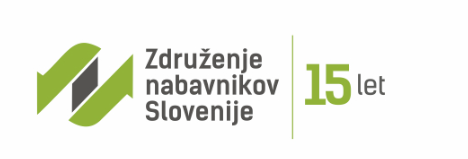 Dimičeva 13, 1000 Ljubljana, e-mail: info@zns-zdruzenje.sihttp://www.zns-zdruzenje.siZNS Delavnica - PROGRAM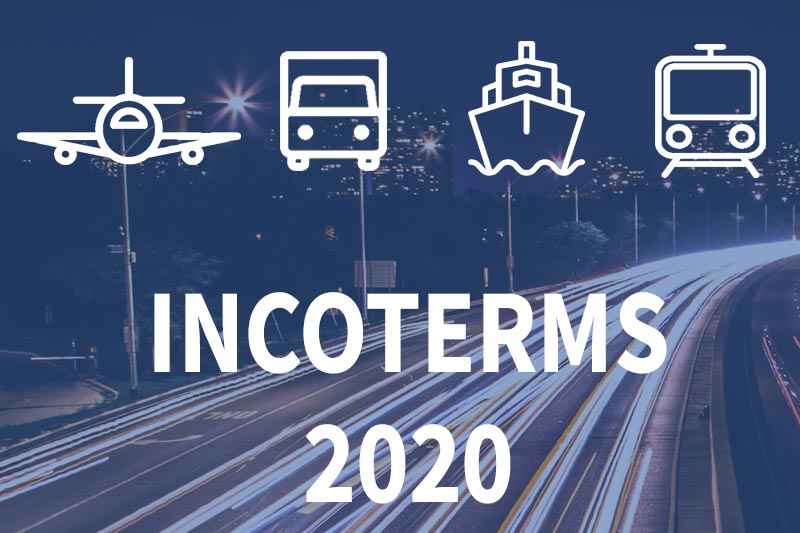 Posodobljene dobavne klavzule INCOTERMS 2020 -Pravilna uporaba in skrite pastiponedeljek, 15.06.2020,  dvorana B, GZS, Dimičeva 13, Ljubljana8:30  – 9:00	 Registracija udeležencev 9:00 – 9:10	Otvoritev delavnice in pozdravni nagovor 9:10  – 11:00	Predstavitev revizije INCOTERMS 2020 (pregled novosti, pojasnila za pravilno izbiro       klavzul in jasnejšo razmejitev med prodajno in prevozno oz. zavarovalno pogodbo)                          11:00 – 11:15	 Odmor  11:15 – 13:00	Pravilna uporaba klavzul INCOTERMS 2020 s primeri       (EXW,FCA;CPT;CIP;DAP;DPU;DDP;FAS;FOB;CFR;CIF)13:00 – 13.15	Odmor13.15 - 14.15     Zaključki in usmeritve za izognitev pastem pri pripravi pogodb s poslovnimi partnerji                                                		za leto 2020Predavatelj: g. Tadej Pojbič, vodja Logistike v podjetju Kemofarmacija d.d., mednarodno uveljavljen strokovnjak na področju oskrbnih verig in logistike.